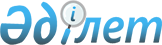 О некоторых вопросах республиканской собственностиПостановление Правительства Республики Казахстан от 21 февраля 2020 года № 76
      В соответствии с пунктом 1 статьи 114 Закона Республики Казахстан от 1 марта 2011 года "О государственном имуществе" Правительство Республики Казахстан ПОСТАНОВЛЯЕТ:
      1. Передать в установленном законодательством порядке республиканское имущество с баланса государственного учреждения "Министерство информации и общественного развития Республики Казахстан" в уставный капитал товарищества с ограниченной ответственностью "Управляющая компания "Қазмедиа орталығы" согласно приложению к настоящему постановлению.
      2. Комитету государственного имущества и приватизации Министерства финансов Республики Казахстан совместно с Министерством информации и общественного развития Республики Казахстан в установленном законодательством порядке принять меры, вытекающие из настоящего постановления.
      3. Настоящее постановление вводится в действие со дня его подписания. Перечень республиканского имущества, передаваемого в уставный капитал товарищества с ограниченной ответственностью "Управляющая компания "Қазмедиа орталығы"
					© 2012. РГП на ПХВ «Институт законодательства и правовой информации Республики Казахстан» Министерства юстиции Республики Казахстан
				
      Премьер-Министр
Республики Казахстан 

А. Мамин
Приложение
к постановлению Правительства
Республики Казахстан
от 21 февраля 2020 года № 76
№ п/п
Наименование

имущества
Регистрационный номер
Год выпуска
Номер шасси
Цвет
1
2
3
4
5
6
1
Mercedes-Benz Actros
596 СВ 01
2009
WDB9340321L450333
белый
2
Mercedes-Benz Atego 1317
592 СВ 01
2009
WDB9702671L447434
белый
3
Preview Toutenkation
54 ЕОA 01
2009
VF9SR233AM9045005
белый
4
Mercedes-Benz Actros
927 СВ 01
2009
WDB9340321L450334
серый
5
Mercedes-Benz Atego 1317
952 СВ 01
2009
WDB9702671L447316
серый
6
Preview Toutenkation
39 ЕОA 01
2009
VF9SR233AM9045006
серый